01.04.2024 (на ИК-2 и ИК-12) в ГОУ ЯО «Рыбинская общеобразовательная школа» прошло открытое внеклассное мероприятие по биологии, посвящённое Международному дню птиц.          Эпиграфом к данному мероприятию стали слова Андрея Платонова: «Человечество — без облагораживания его животными и растениями — погибнет, оскудеет, впадёт в злобу отчаяния, как одинокий в одиночестве».           В ходе первой части мероприятия всем присутствующим было рассказано об истории данного праздника; о многообразии птиц и их значении в природе и в жизни человека; о важности  сохранения и приумножения орнитологической фауны планеты, о необходимости бережного отношения и пропаганды защиты её представителей.          Изложенный материал был проиллюстрирован презентацией.
          Во второй части мероприятия слушателям в аудитории было предложено принять участие в игре «Знатоки птиц», продемонстрировав свои знания, мышление, сообразительность, фантазию, творческую активность и, конечно же, чувство юмора.           Данное мероприятие было проведено с целью расширения кругозора обучающихся, развития интеллектуальной сферы, воспитания бережного отношения к природе, а также нравственных и художественно-эстетических ценностей.                                                                                                 Мероприятие подготовила и провела                                                                                                      учитель биологии Н.Г. Запросова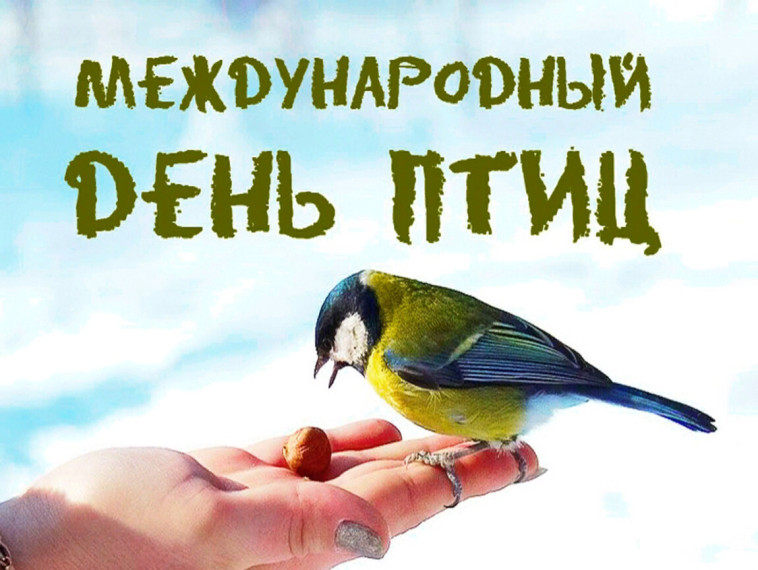 